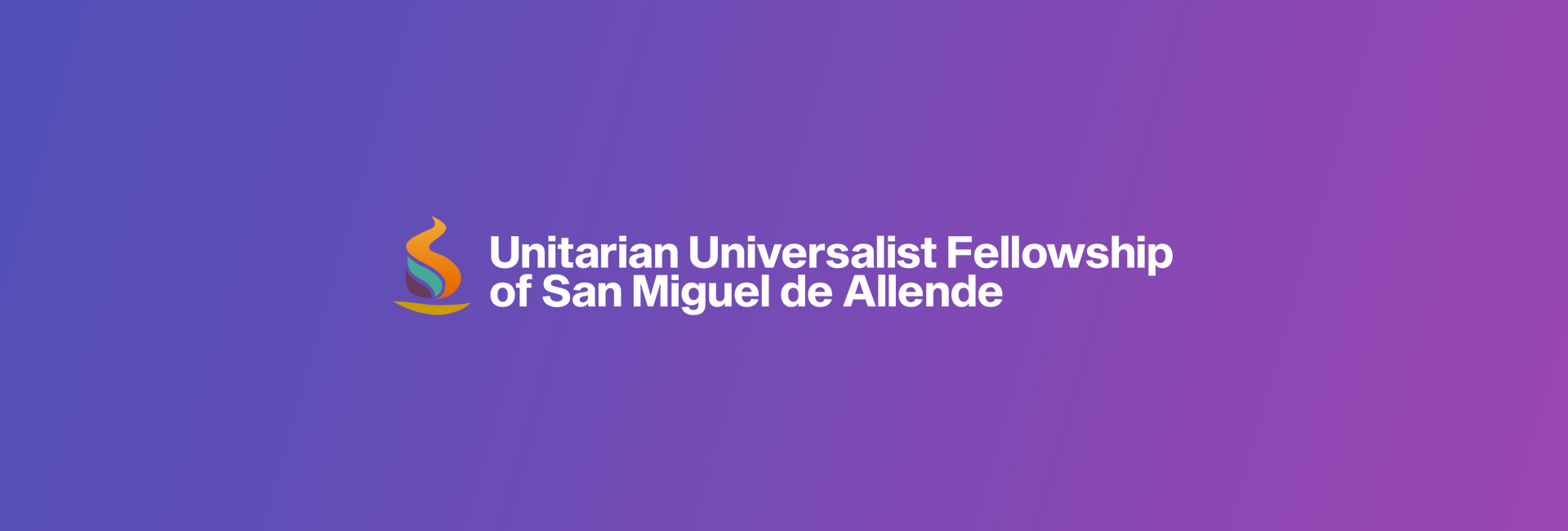  UUFSMA Board MeetingFebruary 20, 2024 ~~ 3:00pmPresent: Allen Zeesman, Susan MacDonnell, Phyllis Vince, Sara Rutherford, Chris Chase, Dianne Dailey, Chris Chase, Jurgen Ahlers, Michael Murphy, Anne Geyer, , Tom RosielloGuests: Robin Loving, Jerry Rossing, Kim Van Kapel, Marco Vangelisti  , Ann Kuffner, Dan Neuspiel, Eleanor Goodwin, Dick Snyder, Paula Peace, Donna Shubrook, Margo Johnson(Board meetings will be recorded, beginning at 3:00 pm)Opening WordsRecitation of Board Covenant (recite in unison)As members of the UUFSMA Board of Directors, we share the responsibility of representing all members of our Fellowship. In this capacity, we practice deep listening as varying positions, or issues, are presented for the Board’s action. We pledge in all our dealings to honor and reflect our UU Principles, and to speak with one voice - once the Board has decided on any given issue.Approve meeting agendaMove Anne GeyerSecond Dianne DaileyUnanimousApprove minutes of Jan 30, 2024 Special Meeting Move Jurgen AhlersSecond Dianne DaileyUnanimousReport from MinisterIncluded updates regarding Intro to UU sessions, covenant group planning, pastoral care, upcoming services and his planned absences. Refer to recording for specifics.Executive Report HighlightsAllen Zeesman: Personnel update of employee status of D AmayaPhyllis Vince: Financial ReportSome discussion regarding process to oversee monthly expenditures and ensure they stay within our intended targetsPhyllis reports that it did not work out to have Denise Galipeau to be the bookkeeper/finance assistant, so there is now a new search underwaySara Rutherford:  Update on Breeze process. Finalizing revisions to the membership form.Susan MacDonnell, Allen Zeesman: Policy on posting articles – postponed due to other priorities, will be taken up soonNew Business:Communication strategy (with Robin Loving, chair of Comms committee)Allen gave overview of our need for a communication strategy – standardizing how we communicate internally and externallyRobin presented her approach and strategy (attached to minutes)Endorsement of Bylaw changes for annual members meeting March 24.(Foundation and Endowment)Motion: to endorse an amendment to the Bylaws pertaining to restricted gifts to the Endowment Fund specifically designated for the Social Justice Foundation  (Sec 11b4 ): Move- Dianne DaileySecond – Michael MurphyVote- seven in favor, unanimous, no abstensionsApproval of agenda for annual members meeting March 24, 2024Add note about when people have to be members—twenty days ahead of time – check with ChrisAdd an update on MIRMotion to approve delayed pending these edits. Agenda will be approved by email vote.Round table on what is in Presidents Annual Report—Discussion not held at this time, Allen will send out email to the board with his initial ideas, invites input from board membersGuests:Margo – Asked about the issue with lack of clarity in bylaws, related to filling a position on the three elected committees if it is vacated mid-term.  Dan and Allen agreed it is more of a matter of interpretation and doesn’t really present a critical need for change in bylaws at this time. We can do this by email vote of membership later in the year if needed.   AdjournmentMove to adjourn-Dianne Dailey Second Sara RutherfordUnanimous Adjourned at 4:45 pmMinutes submitted by Susan MacDonnell, 2/20/24Approved: March 19, 2024